DOC-6 SOLICITUD DE REVISIÓN DE CALIFICACIÓN DEL TRABAJO FIN DE GRADOTITULACIÓN: Grado de  en la Sra. Decana de la Facultad de Enfermería y FisioterapiaCurso académico: Curso académico: Curso académico: Apellidos y Nombre del estudiante:     Apellidos y Nombre del estudiante:     Apellidos y Nombre del estudiante:     DNI:     Tlfo.:     E-mail UCA:Título del TFG:     El/la abajo firmante SOLICITA la revisión de la calificación obtenida en el Trabajo Fin de Grado conforme a la normativa vigente en la Universidad de Cádiz y el Reglamento del Trabajo Fin de Grado de la Facultad de Enfermería y Fisioterapia.Título del TFG:     El/la abajo firmante SOLICITA la revisión de la calificación obtenida en el Trabajo Fin de Grado conforme a la normativa vigente en la Universidad de Cádiz y el Reglamento del Trabajo Fin de Grado de la Facultad de Enfermería y Fisioterapia.Título del TFG:     El/la abajo firmante SOLICITA la revisión de la calificación obtenida en el Trabajo Fin de Grado conforme a la normativa vigente en la Universidad de Cádiz y el Reglamento del Trabajo Fin de Grado de la Facultad de Enfermería y Fisioterapia.Tutor/a del TFG:     Tutor/a del TFG:     Tutor/a del TFG:     Exposición de Motivos:     Exposición de Motivos:     Exposición de Motivos:     Cádiz, a Fdo.      Cádiz, a Fdo.      Cádiz, a Fdo.      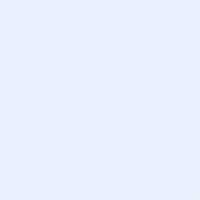 